П О С Т А Н О В Л Е Н И ЕПРАВИТЕЛЬСТВАКАМЧАТСКОГО КРАЯ             г. Петропавловск-КамчатскийПРАВИТЕЛЬСТВО ПОСТАНОВЛЯЕТ:1. Внести изменение в таблицу приложения 2 к государственной программе Камчатского края «Развитие образования в Камчатском крае», утверждённой постановлением Правительства Камчатского края от 29.11.2013 3444 532-П, дополнив графу б пункта 1.11 раздела «Подпрограмма 1 «Развитие дошкольного, общего образования и дополнительного образования детей в Камчатском крае» предложением следующего содержания: «Создание новых мест дополнительного образования детей.». 2. Настоящее постановление вступает в силу через 10 дней после дня его официального опубликования.Губернатор Камчатского края 	 	                                            В.И. ИлюхинСОГЛАСОВАНОИсп. Карасёва Ксения Юрьевнателефон: +7 (4152) 42-34-51Министерство образования и молодёжной политики Камчатского края Пояснительная запискак проекту постановления Правительства Камчатского края«О внесении изменений в приложение 2 к государственной программе Камчатского края «Развитие образования в Камчатском крае», утверждённой постановлением Правительства Камчатского края от 29.11.2013 № 532-П»Настоящий проект постановления Правительства Камчатского края разработан в целях уточнения отдельных положений постановления Правительства Камчатского края от 29.11.2013 № 532-П «О государственной программе Камчатского края «Развитие образования в Камчатском крае».В соответствии с постановлением Правительства Камчатского края от 06.06.2013 № 233-П «Об утверждении Порядка проведения оценки регулирующего воздействия проектов нормативных правовых актов и нормативных правовых актов Камчатского края» настоящий проект постановления в оценке регулирующего воздействия не нуждается.Приложение 2к Программе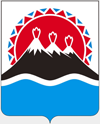 №О внесении изменений в приложение 2 к государственной программе Камчатского края «Развитие образования в Камчатском крае», утверждённой постановлением Правительства Камчатского края от 29.11.2013 № 532-ПЗаместитель Председателя Правительства Камчатского краяЗаместитель Председателя Правительства Камчатского краяВ.И. СивакМинистр финансовКамчатского краяМинистр финансовКамчатского краяС.Л. ТечкоМинистр экономического развития и торговли Камчатского краяМинистр экономического развития и торговли Камчатского краяД.А. КоростелевМинистр образования и молодёжнойполитики Камчатского краяМинистр образования и молодёжнойполитики Камчатского краяА.Ю. КоротковаНачальник Главного правового управления Губернатора и Правительства Камчатского краяНачальник Главного правового управления Губернатора и Правительства Камчатского краяС.Н. Гудин №п/пНомер и наименование подпрограммы, основного мероприятияОтветственный исполнительСрокСрокОжидаемый непосредственныйрезультат (краткое описание)Последствия нереализации основного мероприятияСвязь с показателямиПрограммы(подпрограммы)№п/пНомер и наименование подпрограммы, основного мероприятияОтветственный исполнительначала реализацииокончания реализацииОжидаемый непосредственныйрезультат (краткое описание)Последствия нереализации основного мероприятияСвязь с показателямиПрограммы(подпрограммы)123456781.Подпрограмма 1 "Развитие дошкольного, общего образования и дополнительного образования детей в Камчатском крае"Подпрограмма 1 "Развитие дошкольного, общего образования и дополнительного образования детей в Камчатском крае"Подпрограмма 1 "Развитие дошкольного, общего образования и дополнительного образования детей в Камчатском крае"Подпрограмма 1 "Развитие дошкольного, общего образования и дополнительного образования детей в Камчатском крае"Подпрограмма 1 "Развитие дошкольного, общего образования и дополнительного образования детей в Камчатском крае"Подпрограмма 1 "Развитие дошкольного, общего образования и дополнительного образования детей в Камчатском крае"Подпрограмма 1 "Развитие дошкольного, общего образования и дополнительного образования детей в Камчатском крае"1.11.Е2 Региональный проект «Успех каждого ребёнка» Министерствообразования и молодёжной политикиКамчатского края20192025Создание в общеобразовательных организациях в Камчатском крае, расположенных в сельской местности, условий для занятия физической культурой и спортом.Создание региональных центров выявления и поддержки одарённых детей.Внедрение целевой модели развития региональных систем дополнительного образования детей.Создание  мобильного технопарка «Кванториум».                     Формирование эффективной системы выявления, поддержки и развития способностей и талантов у детей и молодёжи, основанной на принципах справедливости, всеобщности и направленной на самоопределение и профессиональную ориентацию всех обучающихся.Создание новых мест дополнительного образования детей.Недостижение показателей федерального проекта "Успех каждого ребёнка", установленных для Камчатского краяПоказатели 1.26 - 1.30 таблицы приложения 1 к Программе